ICS 37.100.01A17CY中华人民共和国新闻出版行业标准CY/T XXXXX—201X折叠纸盒用胶黏剂粘结性能要求及检验方法Properties requirements and test methods for adhesive used in folding cartons201X - XX - XX发布201X - XX - XX实施中华人民共和国新闻出版广电总局   发布前  言本标准依据GB/T 1.1—2009给出的起草规则进行编写。    本标准由全国印刷标准化技术委员会包装印刷分技术委员会（SAC/TC 170/SC 3）提出并归口。　　本标准起草单位：东莞市冠力胶业有限公司、深圳市裕同包装科技股份有限公司、东莞职业技术学院、广东星宇耐力新材料股份有限公司、深圳职业技术学院、深圳市三上高分子环保新材料股份有限公司、珠海经济特区诚成印务有限公司、至远彩色印刷工业（惠州）有限公司、中国印刷科学技术研究院、华南理工大学。本标准起草人：赵建国、陈晨、卢智燊、俞朝晖、李小东、赖淦荷、王利婕、张旭亮、郑伟、许东升、王利君、徐化冬、吴净土、陈广学、刘映平、曾艳霞、陈明权、胡德志、高晶、郭蕊。折叠纸盒用胶黏剂粘结性能要求及检验方法范围本标准规定了折叠纸盒用胶黏剂粘结性能的术语和定义、粘结性能要求及检验方法。本标准适用于折叠纸盒胶黏剂粘结性能的测试和检验。术语和定义下列术语和定义适用于本文件。2.1折叠纸盒 folding carton将纸板模切压痕、折叠粘合后可折叠成片状，使用时可成型的纸板盒。[GB/T 34053.6—2017，定义3.1]2.2粘结强度 adhesive strength试样或产品的粘结界面抵抗分离的能力。注：改写GB/T 27934.1—2011 定义3.6。2.3耐候性 weather resistance适应各种温湿度等气候条件及其变化的能力。粘结性能要求3.1粘结强度在承重1 kg/cm2、静置48 h的条件下，粘结界面应不分离。3.2耐高温性60℃恒温环境，在承重1 kg/cm2、静置24 h的条件下，粘结界面应不分离。3.3耐低温性-20℃恒温环境，在承重1 kg/cm2、静置24 h的条件下，粘结界面应不分离。3.4耐高湿性85%RH恒湿环境，在承重1 kg/cm2、静置24 h的条件下，粘结界面应不分离。3.5耐高温高湿性60℃、85%RH恒温恒湿环境，在承重1 kg/cm2、静置24 h的条件下，粘结界面应不分离。3.6耐候性在承重1 kg/cm2的情况下，试样先在60℃、85%RH恒温恒湿环境中静置12 h，然后切换至-20℃恒温环境中静置12 h。重复一次上述操作，粘结界面应不分离。检验方法4.1试样制备4.1.1 应选用润湿张力不小于36 mN/m、适合制作折叠纸盒的纸板，并裁切成100 mm╳100 mm的纸样。4.1.2 沿纸样一边距离边缘5 mm处涂布3 mm宽、100 mm长的胶黏剂，示意图见图1。涂胶边与纸样对边粘接成环状，重叠部分宜为10 mm，示意图见图2。在粘结处以2 kg以上压力均匀施压15 min。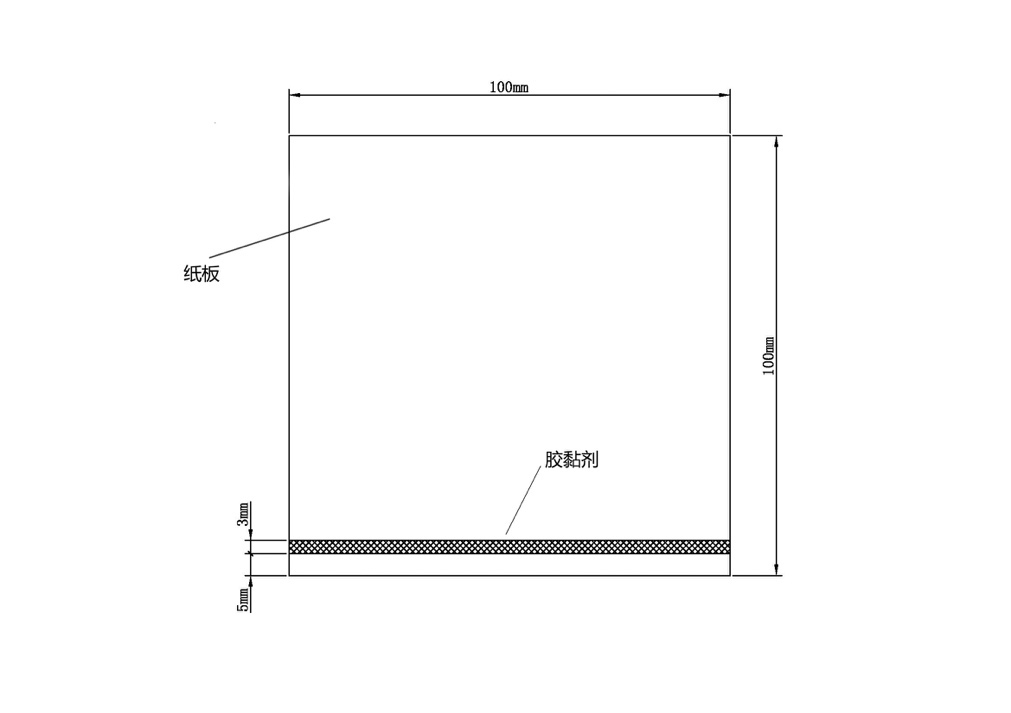 图1 纸样和涂胶示意图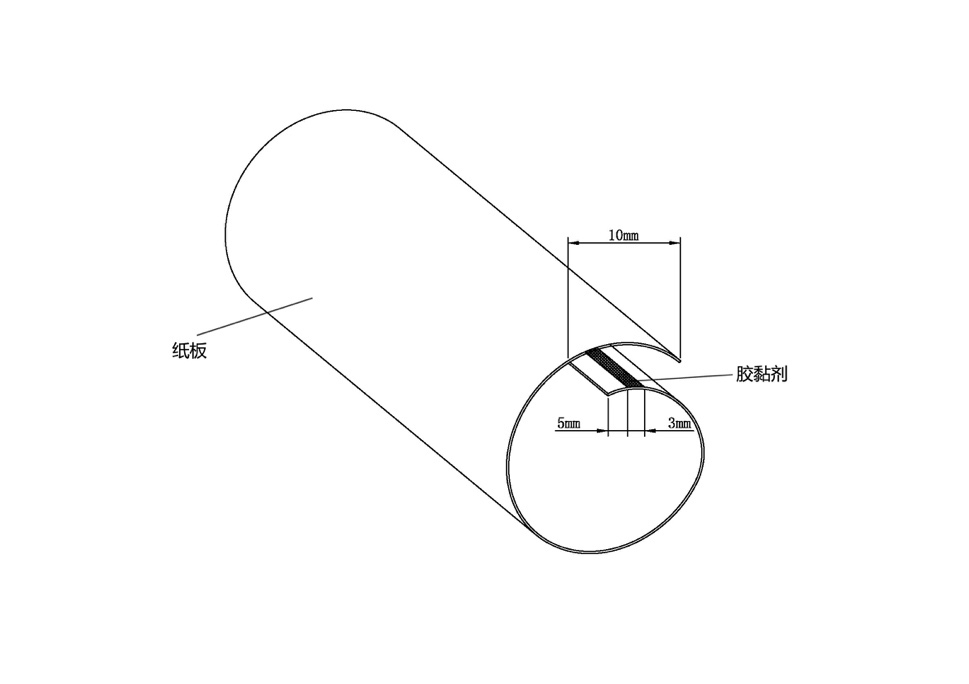 图2 纸样粘结示意图4.1.3 环状纸样应在20℃～25℃、35%RH～45%RH环境下放置48 h。4.1.4 在环状纸样中间部位裁出34 mm宽的圆环，作为试样，示意图见图3。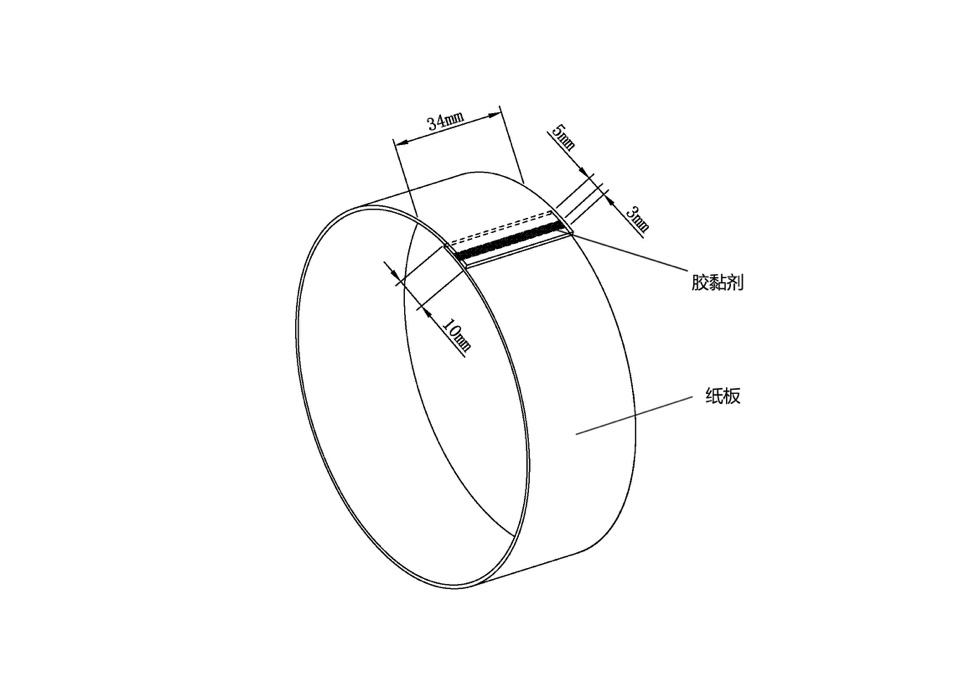 图3 环状纸样示意图4.2测试与判定4.2.1 粘结强度将环状试样悬挂在水平杆上，在其下方悬挂1 kg砝码，环状试样上方水平杆与下方砝码挂杆直径一致，示意图见图4。在20℃～25℃、35%RH～45%RH环境下静置48 h，如环状试样粘结面保持完好不断开，即判定试样粘结强度合格。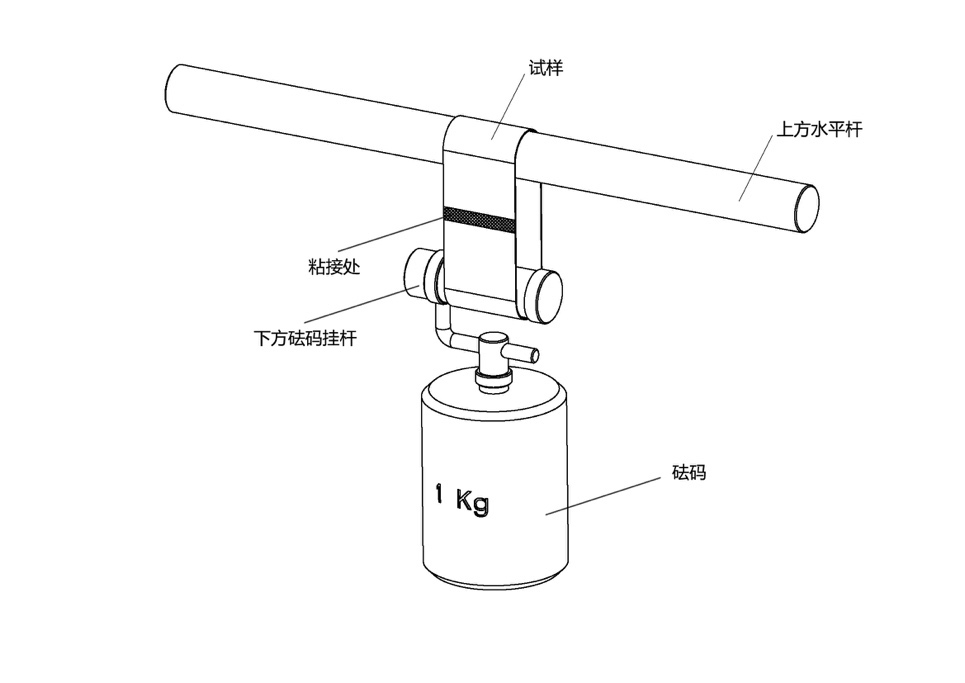 图4 粘结强度试验示意图4.2.2耐高温性按照4.2.1的方法，在（60±1）℃、35%RH～45%RH的环境下静置24 h进行测试和判定。4.2.3耐低温性按照4.2.1的方法，在（-20±1）℃的环境下静置24 h进行测试和判定。4.2.4耐高湿性按照4.2.1的方法，在20℃～25℃、（85±5）%RH的环境下静置24 h进行测试和判定。4.2.5耐高温高湿性按照4.2.1的方法，在（60±1）℃、（85±5）%RH的环境下静置24 h进行测试和判定。4.2.6耐候性按照4.2.1的方法，试样先在（60±1）℃、（85±5）%RH恒温恒湿环境中静置12 h，然后切换至（-20±1）℃恒温环境中静置12 h。重复一次上述操作，进行测试和判定。参考文献[1] 全国印刷标准化技术委员会，GB/T 34053.6—2017 纸质印刷产品印制质量检验规范 第6部分：折叠纸盒，[S][2] 全国印刷标准化技术委员会, GB/T 27934.1—2011 纸质印刷品覆膜过程控制及检验方法 第1部分：基本要求，[S] ___________________________备案号：XXXXX-201X（征求意见稿）（本稿完成日期：2018-4-2）